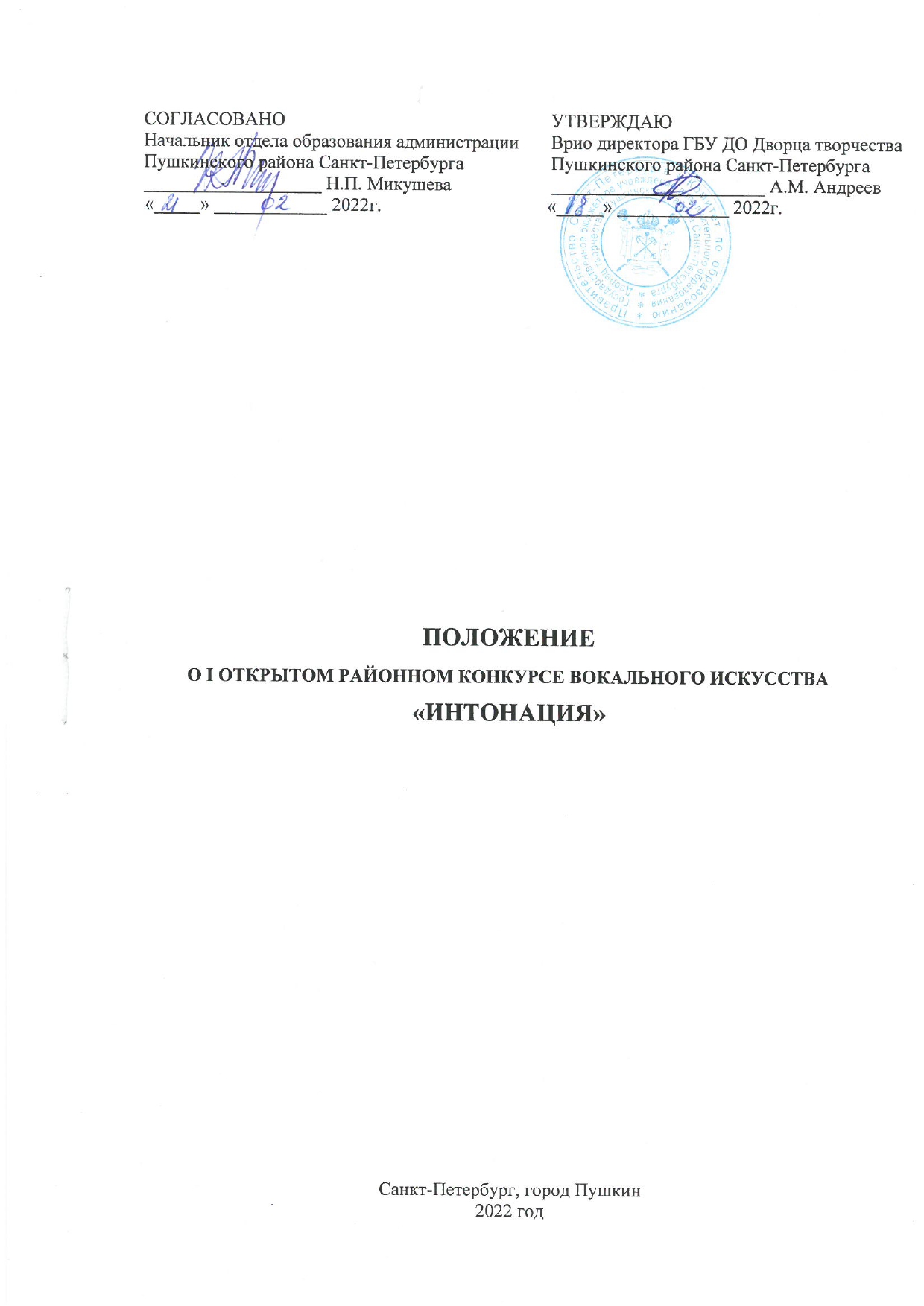 Общие положения КонкурсаI Открытый районный конкурс вокального искусства «Интонация» организуется согласно плану районных мероприятий, посвященных году культурного наследия народов России, проводимого в целях популяризации народного искусства, сохранения культурных традиций, памятников истории и культуры, этнокультурного многообразия, культурной самобытности всех народов и этнических общностей РФ» (в соответствии с Указом Президента РФ от 30.12.2021г. «О проведении в РФ года культурного наследия народов России).Учредитель Конкурса: Отдел образования администрации Пушкинского района Санкт-Петербурга.Организатор Конкурса: Отдел образования администрации Пушкинского района Санкт-Петербурга. Государственное бюджетное учреждение дополнительного образования Дворец творчества Пушкинского района Санкт-Петербурга: Санкт-Петербург, г. Пушкин, ул. Пушкинская д.28/21, т.:8(812) 465-02-25; (http://www.pushkindt.spb.ru).Положение о I Открытом районном конкурсе вокального искусства «Интонация» (далее - Конкурс) определяет цели и задачи Конкурса, порядок его организации и проведения, подведения итогов и награждения победителей.Положение о Конкурсе устанавливает требования к участникам, критерии отбора победителей и действует до завершения Конкурса. Положение может быть изменено, дополнено и пролонгировано по решению Учредителя или Организатора. Положение размещается на официальном сайте Организатора Конкурса – ГБУ ДО ДТ Пушкинского района СПБ. Все изменения по Конкурсу публикуются на сайте дворца во вкладке «Конкурсы». Конкурс проводится среди учащихся общеобразовательных учреждений, учреждений дополнительного образования и учреждений культуры, независимо от социального статуса и территориального нахождения.2. Цели и задачи Конкурса2.1. Целью Конкурса является популяризация народного искусства, сохранение культурных традиций, памятников истории и культуры, этнокультурного многообразия, культурной самобытности всех народов и этнических общностей РФ, посредством вокального искусства.2.2. Основные задачи: создание условий для формирования мировоззрения детей и молодежи, основанного на любви к своей Родине, патриотических чувствах;формирование мотивации учащихся к народной культуре через вокальное искусство;повышения уровня и качества исполнительского мастерства детей и молодежи;выявление и поддержка талантливых и одаренных детей и молодежи.приобщение учащихся к музыкальной культуре, вокальному искусству, песенному творчеству;способствование формированию и развитию музыкального вкуса и кругозора учащихся;обмен опытом и установление творческих контактов между участниками и руководителями творческих организаций;развитие творческой активности,ознакомление с музыкальной культурой народов России,профориентационная деятельность.3. Организаторы Конкурса3.1. Отдел образования администрации Пушкинского района Санкт-Петербурга; Государственное бюджетное учреждение дополнительного образования Дворец творчества Пушкинского района Санкт-Петербурга (далее - ГБУ ДО ДТ).4. Участники Конкурса4.1. К участию в Конкурсе приглашаются учащиеся общеобразовательных учреждений, учреждений дополнительного образования и учреждений культуры, независимо от социального статуса и территориального нахождения.4.2. Возраст участников 7 – 17 лет.4.3. Участие в Конкурсе бесплатное.5. Сроки проведения Конкурса5.1. Конкурс проводится с 21 февраля по 08 апреля 2022г. в заочном формате.6. Условия организации, проведения, подведения итогов Конкурса6.1. Номинации Конкурса:академический вокал – солисты, ансамбли (дуэт, трио, ансамбль);эстрадный вокал - солисты, ансамбли (дуэт, трио, ансамбль);народный вокал - солисты, ансамбли (дуэт, трио, ансамбль);* Состав ансамбля не должен превышать 15 человек. Возрастные категории:первая возрастная категория – от 7 до 9 лет;вторая возрастная категория – от 10 до 13 лет;третья возрастная категория – от 14 до 17 лет.*Ответственность за достоверный выбор возрастной категории конкурсанта лежит на лице, подавшем заявку на участие в Конкурсе. В случае недостоверных сведений относительно возраста конкурсанта Оргкомитетом может быть принято решение о дисквалификации с последующей аннуляцией результатов выступления. При заполнении заявки на участие возраст участников определяется на момент проведения Конкурса.6.3. Тематика исполняемых произведений: Моя Родина – Россия;Произведения русских классиков;Жемчужина советской эстрады;Русская народная песня;Песни о городе;Произведения патриотической направленности.*исполняемое произведение обязательно должно соответствовать заявленной конкурсантом тематике.6.4. Конкурсные требования к выступлениям:на Конкурсе каждый участник исполняет одну песню;каждое образовательное учреждение может представить на Конкурс не более 1-го участника в каждой номинации;общая продолжительность выступления до 4-х минут;исполнение осуществляется под инструментальный аккомпанемент или в сопровождении фонограммы «-1»;запрещается использование фонограммы «+»;6.5. Этапы Конкурса:1 этап - 21.02.2022г. – 27.03.2022г. - прием электронных заявок от образовательных учреждений. Заявку необходимо прислать на адрес электронной почты dtkonkurs@bk.ru с пометкой «Интонация» и указанием ОУ. Форма заявки - Приложение1.2 этап - 28.03.2022г. – 07.04.2022г. – работа жюри.3 этап - 08.04.2022г. – подведение итогов Конкурса (результаты будут размещены на сайте Организатора, дипломы будут направлены в электронном виде). Предполагается размещение победителей Конкурса на сайте Организатора (при согласии законных представителей участника).6.6. В заявке на участие указывается активная ссылка на конкурсное выступление, расположенная на общедоступных интернет-ресурсах – YouTube, файлообменники Mail.Ru, Yandex, Google Диск и другие. Видео с конкурсной программой не удаляется участником до окончания Конкурса, и должна открываться без скачивания. Заполняя заявку, участникам Конкурса необходимо убедиться, что предоставляемые ссылки на видео открываются, и они не закрыты от других пользователей.6.7. К письму с заявкой прикрепляется скан согласия на обработку персональных данных на каждого участника (для несовершеннолетних участников – согласие законных представителей участников) (Приложение 2). Участвуя в Конкурсе, участники, либо их представители, дают своё согласие на любое использование своего видеоматериала (публикация на сайте, на различных медиа ресурсах).6.8. Участие в Конкурсе бесплатное.7. Требования к видеоматериалам7.1. К участию в Конкурсе допускаются видеозаписи живых выступлений, снятые в горизонтальном положении (соотношение сторон видео 16:9). Минимальное разрешение видеоролика – не менее 720 пикселей (формат видеозаписи – MPEG-2, MPEG-4, AVI); видеозапись должна быть сделана не ранее 01 мая 2021 года;видео может быть снято как на сцене концертного зала, так и в классе на статичную камеру;выступление должно быть снято от начала и до конца исполнения (без элементов монтажа и нарезки кадров);каждый файл видео должен содержать только один творческий номер;съёмка должна быть выполнена в хорошем качестве без лишних шумов, и отчётливо виден исполнитель в полный рост, а также должны быть отчётливо видны руки, ноги и лица конкурсантов; форма одежды – концертная;в ансамблевой номинации должны быть отчетливо видны все участники группы;допускается любительский формат съемки при соблюдении всех технических требований;каждая видеозапись должна быть подписана: Ф.И.О. солиста / Коллектив / Номинация/ Возраст/ Название номера.*Организаторы оставляют за собой право попросить участников переснять номер, либо отказать в участии, если видео не будет соответствовать вышеперечисленным требованиям.8. Критерии оценки творческих номеров участников Конкурса8.1. Критерии оценки (оценка по каждому критерию осуществляется каждым членом жюри в указанных пределах, затем оценки всех членов жюри суммируются, и определяется средний балл). Максимальное количество - 40 баллов8.2. Критерии оценки конкурсных выступлений:Солисты:чистота интонации, уровень развития вокальных навыков, уровень сложности;артистичность, сценическая культура;  соответствие репертуара возрасту и певческим возможностям конкурсанта;выразительность исполнения, костюм, создание художественного образа.Ансамбли:чистота интонации, вокально-хоровой строй, умение петь в ансамбле, звуковой баланс, сочетание тембров голосов, уровень сложности;артистичность, сценическая культура;соответствие репертуара возрасту участников и заявленной тематике Конкурса;выразительность, стилистическая точность, костюм, создание художественного образа.9.  Жюри Конкурса9.1. Жюри Конкурса формируется Организатором Конкурса. В состав жюри конкурса будут приглашены педагоги высшей квалификационной категории, специалисты отдела образования и отдела культуры.9.2. Жюри имеет право:определять одного или нескольких победителей в каждой номинации,присуждать не все призы и места;не присуждать Гран-При,распределять места по своему усмотрению;отметить специальными дипломами лучшие выступления.не допускать к Конкурсу участника, если были нарушены положения Конкурса.9.3. Решение жюри является окончательным, оформляется протоколом, итоги жюри обсуждению и пересмотру не подлежат.Подведение итогов и награждение участников Конкурса10.1. Творческие номера участников оцениваются в соответствии с критериями, представленными в разделе 8 Положения. Максимальное количество баллов – 40 баллов.Звание «Гран-При» присуждается по решению жюри Конкурса и присваивается участнику, набравшему максимальное количество баллов (40 баллов);Звание «Победитель» присваивается участникам, набравшим от 35 до 39 баллов (Диплом Лауреата I степени);Звание «Призёр» присваивается участникам, набравшим от 30 до 34 баллов (Диплом Лауреата II степени);Звание «Призёр» присваивается участникам, набравшим от 25 до 29 баллов (Диплом Лауреата III степени);Звание «Дипломант» – от 20 до 24 баллов;10.2. Определение мест участников Конкурса происходит в результате подсчёта среднего балла, обсуждения, и голосования членов жюри.10.3. Победители награждаются дипломами Лауреатов I степени, призёры награждаются дипломами Лауреатов II, III степени.10.4. Участники, занявшие IV место, награждаются дипломами, и им присваивается звание Дипломанта.10.5. Специальными дипломами отмечаются исполнители за лучшие выступления.10.6. Наградные документы участникам Конкурса направляются в электронном виде руководителю солиста/ансамбля на адрес электронной почты, указанный в заявке, в течение 10 дней после окончания Конкурса.Сведения об участниках Конкурса (включая фамилию, имя отчества участника, ФИО художественного руководителя, название учебного заведение и населенного пункта) заносятся в дипломы в соответствии с заявкой. В случае обнаружения ошибки или неточности, допущенной лицом, подавшим заявку на участие, перепечатка указанных документов не производится.Оргкомитет Конкурса11.1. Функции Оргкомитета:осуществляет общее и методическое руководство Конкурсом;формирует и утверждает состав жюри;определяет ответственного секретаря Конкурса, который осуществляет координацию всех субъектов, участвующих в Конкурсе, обеспечивает подготовку, оформление текущих и итоговых документов и их распространение (в т.ч. прием и систематизация заявок), ответственный секретарь Конкурса является членом Оргкомитета;оставляет за собой право не допускать до участия в Конкурсе участников, конкурсная программа которых не соответствуют требованиям (п.6; п.7);оставляет за собой право в случае форс-мажорных обстоятельств: переносить или отменять мероприятия, изменять формат проведения Конкурса (очно, очно-заочно, заочно), информация о новом порядке проведения Конкурса распространяется Оргкомитетом среди участников Конкурса и на официальном сайте Организатора;принимает решения во всех спорных ситуациях.Контактная информация организаторов Конкурса Информация о Конкурсе находится на Интернет-ресурсах:https://pushkindt.spb.ru/ (официальный сайт ГБУ ДО ДТ СПб);https://vk.com/dtpushkin (официальная группа ГБУ ДО ДТ СПб в социальной сети «Вконтакте»).Вопросы о порядке проведения Конкурса можно задать по адресу электронной почты: dtkonkurs@bk.ruКоординаторы Конкурса:Кузнецов Александр Андреевич +7 981-104-67-64Михеева Ирина Васильевна +7 904-262-53-72Приложение 1к Положению о I Открытом районномконкурсе вокального искусства «Интонация»Заявкана участие в I Открытом районном конкурсевокального искусства «Интонация»«____» _____________ 20___ г.Приложение 2к Положению о I Открытом районномконкурсе вокального искусства «Интонация»СОГЛАСИЕна использование и обработку персональных данныхЯ, __________________________________________________________________________________,                                                     ФИО родителя или законного представителяпаспорт__________________________, выдан_____________________________________________                                   серия          номер                                                               когда, кем  _____________________________________________________________________________________(в случае опекунства / попечительства указать реквизиты документа, на основании которого осуществляется опека или попечительство)___________________________________________________________________________________                                   адрес проживанияявляющийся родителем (законным представителем) ребенка ________________________________ 						                                                                  фамилия, имя, отчество ребенка____________________________________________________________________________________паспорт (свидетельство о рождении) ________________________, выдан______________________						     серия       номер                                когда, кем__________________________________________________________________________________________________________________________________________________________________________                       адрес проживанияна основании Семейного кодекса РФ и Федерального закона от 27.07.2006 г. № 152-ФЗ «О персональных данных» даю согласие на обработку своих персональных данных и персональных данных ребенка (далее - Ребенок) ГБУ ДО ДТ Пушкинского района, расположенному по адресу: Санкт-Петербург, Пушкин, ул. Пушкинская, д.28/21, в связи с направлением Ребенка на I Открытый районный конкурс вокального искусства «Интонация».Перечень своих персональных данных, на обработку которых даю согласие: фамилия, имя, отчество, серия и номер паспорта, сведения о выдаче паспорта, включая дату выдачи и код подразделения, место регистрации и место фактического проживания, номер домашнего и мобильного телефона, дополнительные данные, которые я сообщил(а) в заявлении, договоре, других заполняемых мною документах.Перечень персональных данных Ребенка, на обработку которых даю согласие: фамилия, имя, отчество, школа, класс, домашний адрес, дата рождения, место рождения, серия и номер паспорта (свидетельства о рождении), сведения о выдаче паспорта (свидетельства о рождении), включая дату выдачи и код подразделения, телефон, адрес электронной почты, результаты участия Ребенка в Конкурсе, сведения о состоянии здоровья, дополнительные данные, которые я сообщил (а) в заявлении, договоре, других заполняемых мною документах.Я даю разрешение на безвозмездное использование фото- и видеоматериалов, а также других информационных материалов с участием моего ребенка во внутренних и внешних коммуникациях, фотографии и изображение могут быть скопированы, представлены и сделаны достоянием общественности или адаптированы для использования любыми СМИ и любым способом, в частности в рекламных буклетах и во всех средствах массовой информации, ТВ, кинофильмах, видео, в Интернете, листовках, почтовых рассылках, каталогах, постерах, промо статьях, рекламной кампании, на упаковке, и т.д. при условии, что произведенные фотографии и видео не нанесут вред достоинству и репутации моего ребенка. Я согласен (-сна), что обработка персональных данных может осуществляться как с использованием автоматизированных средств, так и без таковых.	Я оставляю за собой право отозвать настоящее согласие, письменно уведомив об этом ГБУ ДО ДТ Пушкинского района. В случае получения моего письменного заявления об отзыве настоящего согласия ГБУ ДО ДТ Пушкинского района обязан прекратить обработку и использование. «____» _____________ 20___ г.             _______________ /      _______________________________                                                                 Подпись                                             Фамилия, инициалы     Сведения об организацииСведения об организацииПолное наименованиеорганизацииФ.И.О руководителяТелефонE-mailКонтактное лицоКонтактное лицоФ.И.О., должностьТелефонE-mailСведения о коллективе, участнике КонкурсаСведения о коллективе, участнике КонкурсаРуководитель конкурсанта (ов), должностьФ.И.О. участника (ов), возраст*перечислить всех участников коллектива (состав ансамбля до 15 человек)Название дуэта/трио/ансамбляНоминация, выбранная для участия в КонкурсеВозрастная категорияТематика выступленияКоличество участников выступленияВремя выступленияСсылка на конкурсное выступление